 FAHAD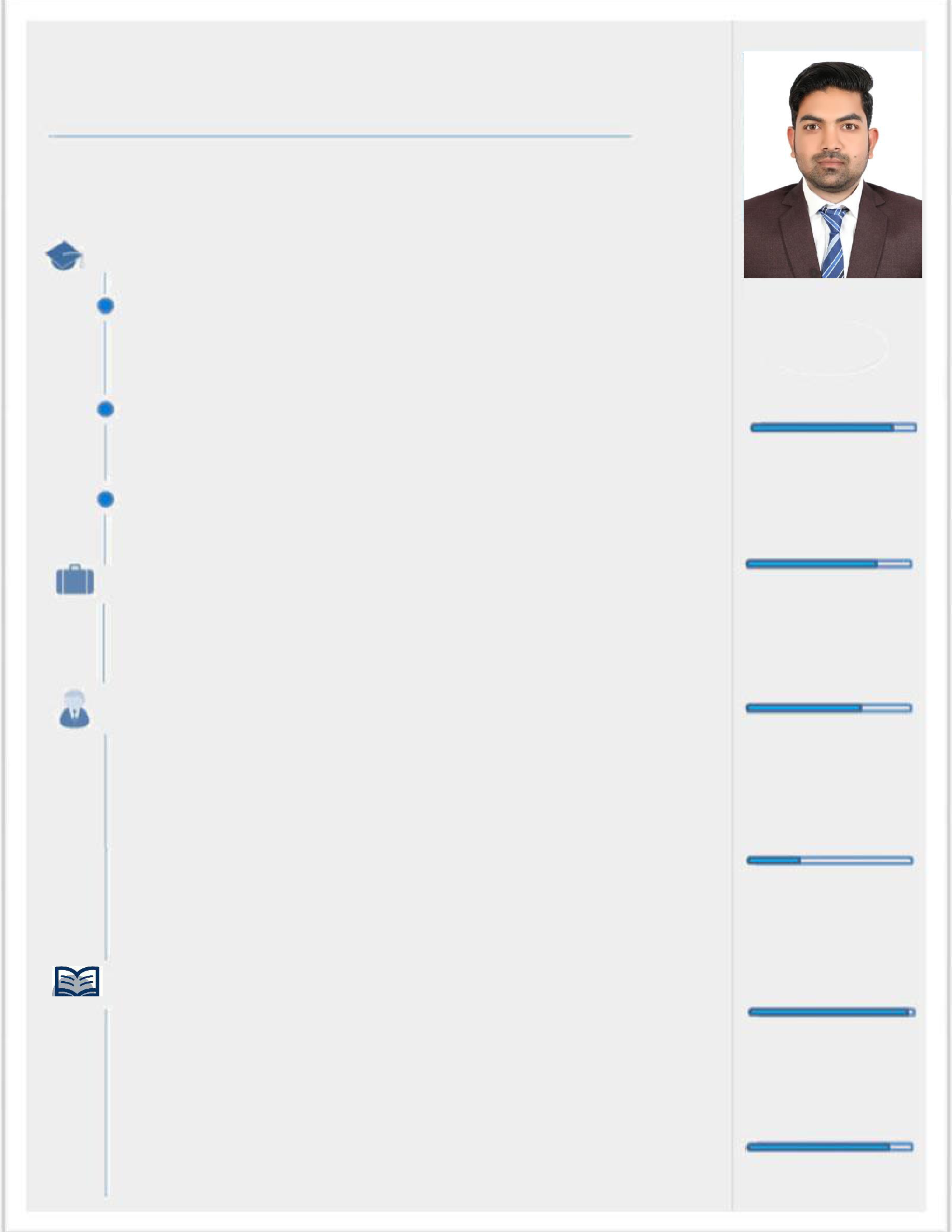 ArchitectEDUCATIONB. Architecture	2011 – 2016Balochistan University of Information Technology Engineering & Management Sciences Takatu Campus Balieli Airport Road Quetta, Pakistan.Intermediate Pre-Engineering	2008 – 2010Govt. Science College Quetta.Matriculation Science	2007 – 2008Islamia High School (Balochistan Board of Intermediate & Secondary Education Quetta.WORK EXPERIENCECERTIFICATIONAutoCAD, Photoshop & 3D MAXParticipate at Street Art CompetitionEnglish language from Ideal Center QuettaParticipate in exhibition at Balochistan university Quetta COMPUTER SKILLSPHOTO SHOPMS OFFICEGRAPHICSHARDWAREWINDOWS(Xp, Vista, Win7, Win8, Win 10)AUTO CAD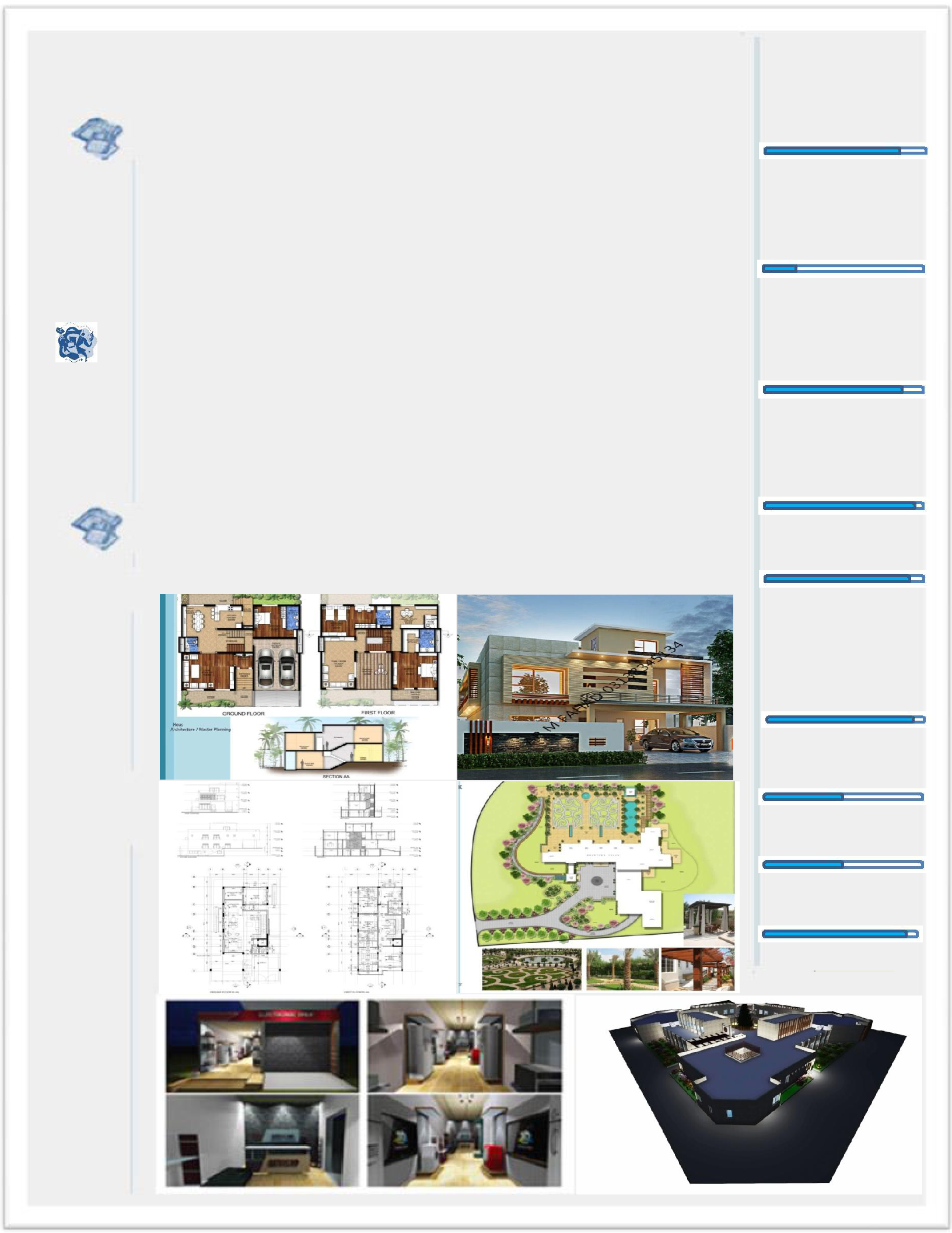 	Research for Structure, Materials ARCHITECTURAL WORKS:SKETCHUPLUMIONVIDEO EDITING3D ANIMATIONMULTIMEDIALANGUAGESENGLISHURDUARABICPASHTOEmail: fahad-397676@gulfjobseeker.com VISIT VISA VALID TILL 20 DEC 2020Availability: Ready to join immediately..Position:   ArchitectPosition:   Architect(The development and implementation of strategic plans)(The development and implementation of strategic plans)(The development and implementation of strategic plans)2017-2019Company: National Engineering Services Pakistan NESPAK KarachiCompany: National Engineering Services Pakistan NESPAK KarachiCompany: National Engineering Services Pakistan NESPAK KarachiPosition:   Done internship in different department of company.Position:   Done internship in different department of company.Position:   Done internship in different department of company.Feb – Mar 2014PERSONAL DATAPERSONAL DATAReligion:IslamMarital Status:SingleDate of Birth:25/10/1991Nationality:PakistaniEXPERIENCE PROJECTS:EXPERIENCE PROJECTS:RESIDENTIAL RESIDENTIAL COMMERCIAL COMMERCIAL INTERIOR DESIGNER INTERIOR DESIGNER FINAL THESIS PROJECT:FINAL THESIS PROJECT:Addressing diversity of youth through Architecture (youth center)INTEREST:INTEREST:  Reading about latest Architectural Materials & Styles  Reading about latest Architectural Materials & Styles3D Modeling3D ModelingArchitectural DesignArchitectural DesignSketchingSketchingModel makingModel making